Информация по строительству объектов многоэтажного жилищного                          и социального назначения на территории городского округа ЩёлковоНа территории г.о. Щёлково осуществляется многоэтажное жилищное строительство:- г. Щёлково, квартал «Пустовский» (застройщик - ООО «Веста-2001»);- г. Щёлково, ул. Полевая / ул. Сиреневая (застройщик -                                    ООО СЗ «Олимп Гарант»);- г. Щёлково, мкр. № 5 (между ул. Центральная и ул. Строителей) (застройщик - ООО СЗ «Олимп-Альянс»);- г. Щёлково, пос. РТС (застройщик - ООО СЗ «РТП»);- г. Щёлково, мкр. «Соболевка» (застройщик - ООО «СЗ «Спутник»);- г.о. Щёлково, пос. Клюквенный (застройщик - ООО «СЗ» «Аркада»);- г. Щёлково, мкр. № 14 (застройщик - ООО «Инвест Проект МСК»);- г. Щёлково, мкр. «Финский» (застройщик - ООО «СЗ ЮИТ Финский»);- г. Щёлково, мкр. «Жегалово» (застройщик - ООО «Строймонтаж»);- г.о. Щёлково, пос. Монино (застройщик - ООО СЗ «Аверус»).Объекты жилищного назначения, находящиеся на контроле Правительства Московской области по причине не осуществления передачи квартир гражданам - дольщикам в установленный срок:- ЖК «Литвиново-Сити», г.о. Щёлково, пос. Литвиново (застройщик -                          ООО «ГТ-ТЭС «Трубино»);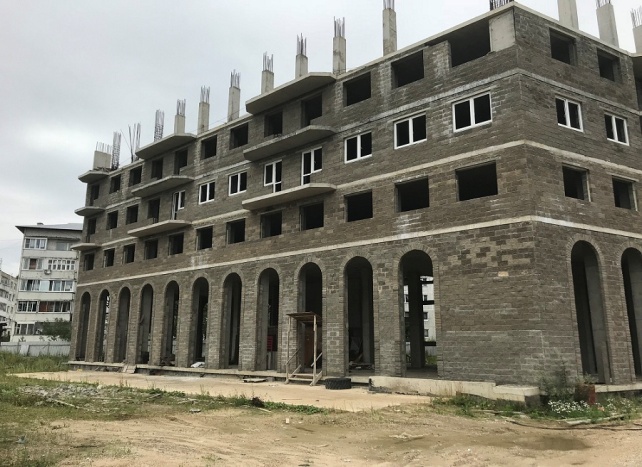 В 2013 году Администрацией сельского поселения Трубинское Щёлковского муниципального района выдано разрешение на строительство (срок действия до 09.12.2019).Застройщиком начато строительство 2-х жилых домов                                              (с деформационным швом), строительно-монтажные работы остановлены с конца 2016 г. (построено 4 – 6 этажей). В 2018 году постановлением Администрации Объект признан проблемным. Минстроем России Объект включен в Единый реестр проблемных объектов.29.06.2020 Заместителем Председателя Правительства МО Фоминым М.А. утверждён План-график («Дорожная карта») по восстановлению прав граждан. 21.09.2020 между Фондом РФ и Правительством Московской области подписано соглашение о софинансировании восстановления прав дольщиков.Ориентировочная дата проведения Наблюдательного совета ППК Фонд РФ по принятию решения о механизме обеспечения прав граждан – 1 квартал 2021 года.- ЖК «Горизонт», г. Щёлково, мкр. «Чкаловский» (застройщик - 
ООО «Бизнеслэнд»); 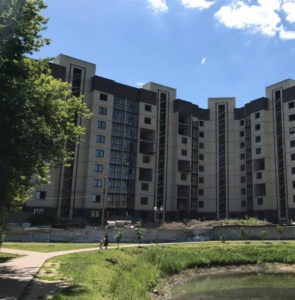 В соответствии с Постановлением Правительства Российской Федерации от 03.04.2020 № 440 (прил. 3) "О продлении действия разрешений и иных особенностях в отношении разрешительной деятельности в 2020 году"                       срок действия разрешений на строительство, срок действия которых истекает после дня вступления в силу настоящего постановления до 01.01.2021 продлевается на один год. Разрешение на строительство ЖК «Горизонт» автоматически продлено на один год, до 31.10.2021.Объект включен Минстроем России в Единый реестр проблемных объектов.29.06.2020 Заместителем Председателя Правительства МО Фоминым М.А. утверждён План-график («Дорожная карта») по восстановлению прав граждан (в т.ч. ЖК «Горизонт»).Срок рассмотрения Наблюдательным советом ППК Фонд РФ –2021 г.- ЖК «Дом на набережной», г. Щёлково, ул. Советская (застройщик – ООО «Отель»).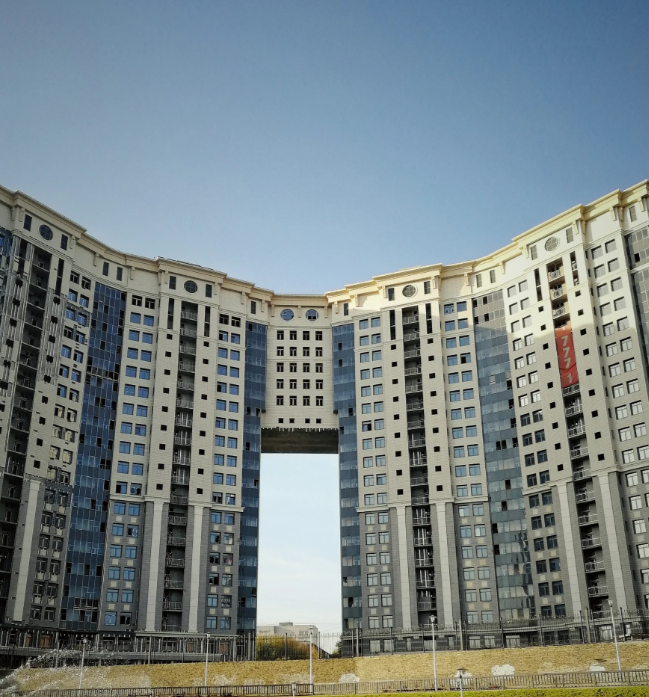 Сроки строительства Объекта нарушены по причине признания Застройщика несостоятельным (банкротом), на основании решения Арбитражного суда МО от 27.02.2017. Конкурсный управляющий                     ООО «Отель» - Большаков Е.А. 29.06.2020 Заместителем Председателя Правительства Московской области Фоминым М.А. утверждён План-график («Дорожная карта»)                по восстановлению прав граждан, в т.ч. ЖК «Дом на набережной».- ЖК «Ласточкино», г. Щёлково, в районе ул. Кожинская (застройщик – «КР Развитие»);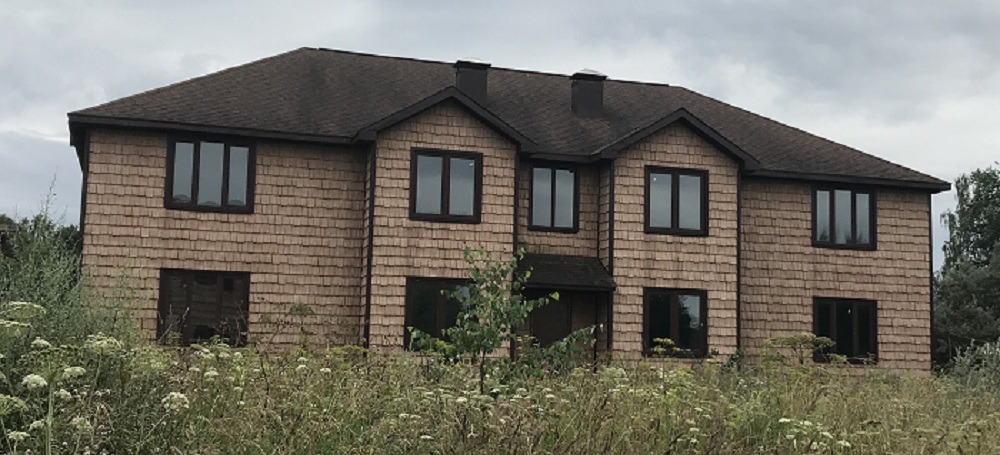 С 2012 года Застройщик свою строительную деятельность на территории городского округа Щёлково не осуществляет. Решением Арбитражного суда Московской области от 05.10.2020                      (Дело № А41-54257/20) Инвестиционный договор по созданию объектов недвижимости в целях малоэтажного жилищного строительства на территории г. Щёлково Московской области расторгнут.29.06.2020 Заместителем Председателя Правительства МО Фоминым М.А. утверждён План-график («Дорожная карта») по восстановлению прав граждан (в т.ч. ЖК «Ласточкино» (корп.5).Меры организационного характера согласно «Дорожной карты»:Поиск источника финансирования за счет привлеченных средств:            2023 год.Подписание соглашения об обязательствах инвестора по обеспечению прав с гражданами –  2023 г.Возврат денежных средств пострадавшим гражданам – 2023 г.Обеспечение прав граждан –  2023 г.Строительство объектов социального назначения:В рамках реализации мероприятий государственной программы Московской области «Строительство объектов социальной инфраструктуры»       в срок до 2025 года запланировано проектирование и строительство за счет средств бюджетов Московской области и городского округа Щёлково:- 7 объектов общего образования;- 6 объектов дошкольного образования; - 2 объекта спортивного назначения.Объекты общего образования:Построенные объекты:1. «Пристройка на 275 мест к нежилому зданию школы, расположенному по адресу: Московская область, г.о. Щёлково, д. Медвежьи Озера»:Объект введён в эксплуатацию: 2019 г.2. «Общеобразовательная школа на 1100 мест по адресу: Московская область, г. Щёлково, «мкр. «Солнечный»:Объект введён в эксплуатацию: 2020 г.		 3. «Средняя общеобразовательная школа на 1100 учащихся                                       в г. Щёлково, мкр. «Жегалово»:Объект введён в эксплуатацию: 2020 г.Строящиеся объекты:4. «Новый корпус на 550 учащихся МБОУ СОШ №11 им. Титова                   в г. Щёлково, ул. Институтская, д. 5»:Сроки проектирования и строительства Объекта: 2017-2021 гг.5. «Школа на 275 мест по адресу: Московская область,                                      г. Щёлково, ул. Шмидта, д. 11»:Сроки проектирования и строительства Объекта: 2017 — 2021 гг.Проектируемые объекты:6. «Школа на 825 мест в г. Щёлково, мкр. «Потапово-ЗА»                           (мкр. «Финский»)»: Проектирование завершено. Сроки строительства Объекта: 2023 г.7. «Общеобразовательная школа на 550 мест в пос. Новый городок»                 г.о. Щёлково:Сроки проектирования и строительства Объекта: 2020 — 2025 гг.Объекты дошкольного образования:Проектируемые объекты:«Детский сад на 190 мест по адресу: Московская область,                           г. Щёлково, ул. Школьная, вблизи МБОУ СОШ №1»:Сроки проектирования и строительства Объекта: 2020 — 2022 гг.«Детский сад на 125 мест по адресу: Московская область,                             г. Щёлково, ул. Некрасова»: Сроки  проектирования и строительства: 2020-2023 г.3. «Детский сад на 240 мест по адресу: Московская область, г. Щёлково, мкр. Щёлково-7, вблизи ул. Неделина»:Сроки проектирования и строительства объекта: 2020-2025 гг.4. «Детский сад на 125 мест по адресу: Московская область,                                  г. Щёлково-3, ул. Жуковского вблизи дома № 2»:Сроки проектирования и строительства объекта: 2020-2025 гг.5. «Детский сад на 125 мест по адресу: Московская область,                                       г. Щёлково-3, ул. Радиоцентр-5»:Сроки проектирования и строительства объекта: 2020-2025 гг.6.  «Детский сад на 125 мест по адресу: Московская область,                            г.о. Щёлково, п. Загорянский, ул. Ватутина»:Сроки проектирования и строительства объекта: 2020-2025 гг.Объекты спортивного назначения:Строящийся объект:1. «Стадион для игры в регби в пос. Монино г.о. Щёлково»:  Ввод Объекта в эксплуатацию (1 этап) осуществлён – в 2019 г.Сроки проектирования и строительства Объекта (2 этапа) – 2019-2021 гг.Проектируемый объект:2.  «Плавательный бассейн в пос. Монино г.о. Щёлково»:Сроки проектирования и строительства Объекта: 2018 – 2023 гг.Проектирование завершено.